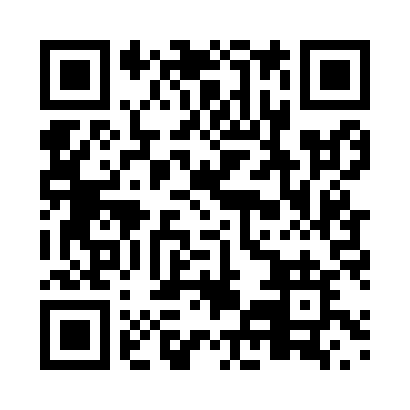 Prayer times for Alness, Alberta, CanadaWed 1 May 2024 - Fri 31 May 2024High Latitude Method: Angle Based RulePrayer Calculation Method: Islamic Society of North AmericaAsar Calculation Method: HanafiPrayer times provided by https://www.salahtimes.comDateDayFajrSunriseDhuhrAsrMaghribIsha1Wed3:595:571:246:328:5210:502Thu3:565:551:246:338:5410:533Fri3:535:531:246:348:5510:564Sat3:515:511:246:358:5710:585Sun3:485:501:246:368:5811:016Mon3:455:481:246:379:0011:047Tue3:425:461:236:389:0211:078Wed3:395:441:236:399:0311:109Thu3:365:431:236:409:0511:1310Fri3:335:411:236:409:0611:1511Sat3:325:391:236:419:0811:1612Sun3:315:381:236:429:0911:1713Mon3:305:361:236:439:1111:1714Tue3:295:351:236:449:1311:1815Wed3:295:331:236:459:1411:1916Thu3:285:321:236:469:1611:2017Fri3:275:301:236:479:1711:2018Sat3:265:291:236:489:1811:2119Sun3:265:281:236:489:2011:2220Mon3:255:261:246:499:2111:2321Tue3:255:251:246:509:2311:2322Wed3:245:241:246:519:2411:2423Thu3:235:231:246:529:2511:2524Fri3:235:221:246:529:2711:2525Sat3:225:211:246:539:2811:2626Sun3:225:191:246:549:2911:2727Mon3:215:181:246:559:3011:2728Tue3:215:171:246:559:3211:2829Wed3:215:171:246:569:3311:2930Thu3:205:161:256:579:3411:2931Fri3:205:151:256:589:3511:30